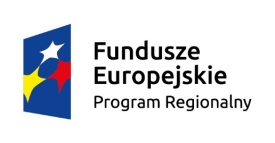 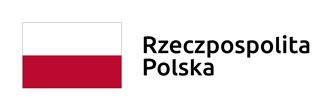 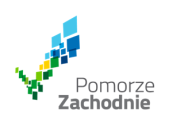 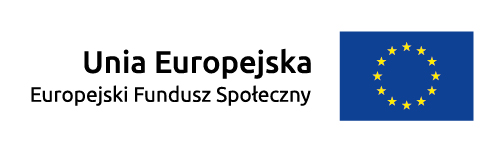 DEKLARACJA UCZESTNICTWA W PROJEKCIEJa, niżej podpisana/y………………………………………………………………..deklaruję udział mojego syna/córki…………………………………………………adres:………………………………………………………………………………..PESEL:…………………………………………………………………………….w projekcie: pt. Wsparcie Szkoły Podstawowej w Bielicach w kształceniu ogólnym działaniami        edukacyjnymi i doposażeniowymi na rzecz rozwoju gospodarczego Kontraktu Samorządowego  Pyrzyce+.Oświadczam, że zostałem/am poinformowana, że udział mojego dziecka w formie wsparcia finansowany jest w ramach projektu Wsparcie Szkoły Podstawowej w Bielicach w kształceniu ogólnym działaniami edukacyjnymi i doposażeniowymi na rzecz rozwoju gospodarczego Kontraktu Samorządowego „Pyrzyce+” współfinansowanego ze środków Europejskiego Funduszu Społecznego w ramach Regionalnego Programu Operacyjnego dla Województwa Zachodniopomorskiego na lata 2014-2020, Osi Priorytetowej RPZP.08.00.00 Edukacja, Działania RPZP.08.05.00 Upowszechnienie edukacji przedszkolnej oraz wsparcie szkół i placówek prowadzących kształcenie ogólne oraz uczniów uczestniczących w kształceniu podstawowym, gimnazjalnym i ponadgimnazjalnym w ramach Kontraktów Samorządowych.Oświadczam, że w momencie rozpoczęcia udziału w działaniach w ramach projektu moje dziecko spełnia kryteria kwalifikowalności uprawniające do udziału w projekcie tzn. jest uczniem Szkoły Podstawowej im. Jana Pawła II w Bielicach.Zapoznałem/am się z Regulaminem uczestnictwa w projekcie Wsparcie Szkoły Podstawowej w Bielicach w kształceniu ogólnym działaniami edukacyjnymi i doposażeniowymi na rzecz rozwoju gospodarczego Kontraktu Samorządowego „Pyrzyce+” i zgadzam się z wszystkimi jego postanowieniami oraz zobowiązuję się do jego przestrzegania.Wyrażam zgodę na udział w badaniach ankietowych/ testach, które będą przeprowadzane w ramach projektu. Zgłaszając chęć udziału we wskazanych zajęciach deklaruję chęć uczestnictwa w wyjazdach edukacyjnych, o ile będą przewidziane dla tego rodzaju zajęć.Oświadczam, że dane zawarte w niniejszym oświadczeniu są zgodne z prawdą i, że jestem świadomy/a odpowiedzialności karnej za złożenie fałszywego oświadczenia.…………………………………………            ……………………………………….                          miejscowość, data                                 czytelny podpis uczestnika projektu/ opiekuna prawnegoPouczenie:W przypadku deklaracji uczestnictwa osoby małoletniej oświadczenie powinno zostać podpisane przez jej rodzica.